BR-PV-HT 冰雹撞击试验机适用标准：IEC 61215-2:2016 (2019) MQT17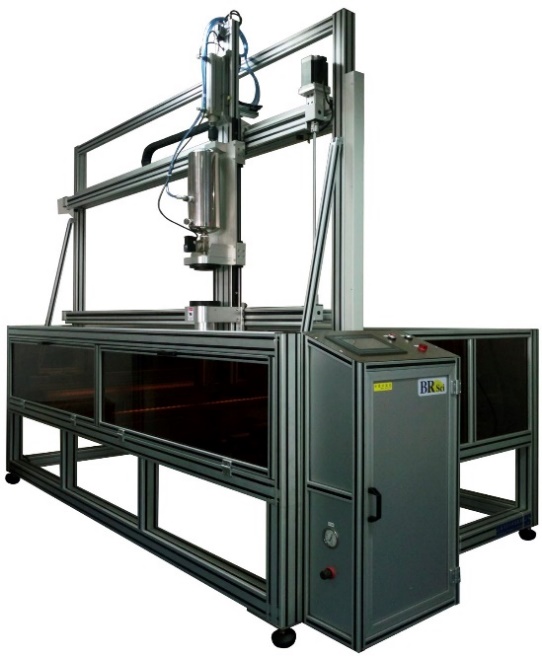 适用组件尺寸：≥2.6m×1.5m组件（装有组件滑轨）垂直发射方式，有效消除冰雹重力加速度引起的测速偏差。#冰雹机速度：23.00~39.50m/s（软件设定）速度测量准确度：±2%冰雹装弹器：冰雹直径：25、35、45、55mm (各1套)#冰雹模具：25/35/45/55各12只，不锈钢材质冰雹直径：25/35/45/55mm±5%冰雹质量：7.53g/20.7g/43.9g/80.2g±5%冰球直径精度：±5%冰球质量精度：±5%#发射成功率(速度±5%)：≥80%（10次发射，8次偏离不超出设定值的±5%）制冰、储冰工具：冰柜1 (-10°C±5°C)、冰柜2 ( -4°C±2°C)电子天平：精度0.1mg 量程210g#定位方式：激光标准+人工方式；激光定位，坐标储存，自动寻位附件：静音空压机1台、塑胶游标卡尺1只、内六角扳手1套、手套若干…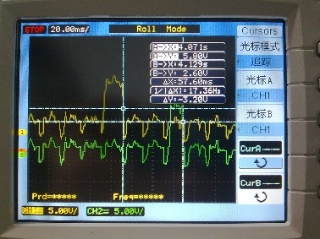 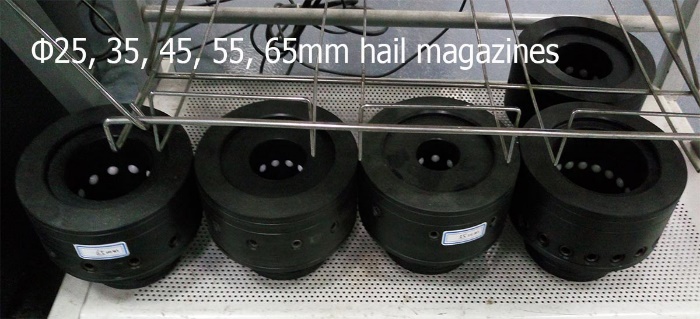 左图：示波器测算速度及加速度                                                      上图：冰雹填弹器示意图直径 mm质量g试验速度m.s-1直径 mm质量g试验速度m.s-125.035.045.055.065.075.07.5320.743.980.2132.0203.023.027.230.733.936.739.530.0*40.0*50.0*12.3029.1556.9423.8527.5430.79